Unterschriftenliste7,5 Stunden sind 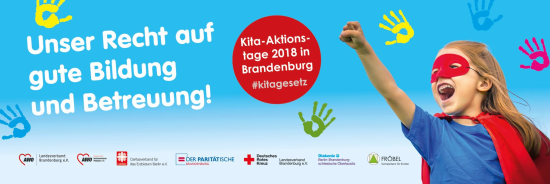 nicht genug! Wir fordern die Landesregierung auf, für Betreuungszeiten über 7,5 Stunden die Personalbemessung und die Finanzierung des Personals im Kitagesetz zu verankern.NameAdresseUnterschrift